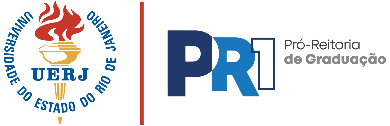 ANEXO I - SOLICITAÇÃO DE AUXÍLIO FINANCEIRO(   ) DIÁRIA         (   ) PASSAGEMATIVIDADE A SER REALIZADA:(   ) TRABALHO DE CAMPO          (   ) PARTICIPAÇÃO EM CONGRESSO / SIMPÓSIO(   ) ATIVIDADE DE ENRIQUECIMENTO CURRICULARDADOS DO(A) ESTUDANTENome do(a) Estudante: ________________________________________________ Unidade:___________________________ Curso: _______________________________________________ Matrícula: ________________________________________Nº da Identidade:____________________ Órgão Emissor:______________________ CPF:_____________________________ Tel. de Contato: ______________________________________ E-mail:_____________________________________________DADOS BANCÁRIOSCódigo do Banco: _____ Nome do Banco: ______________________________________ Código da Agência: _____________Nome da Agência: ___________________________________ Número da conta corrente: ____________________________DADOS DA ATIVIDADE (EVENTOS)Descrição/Nome do Evento: _______________________________________________________________________________Período: ___________________________________________________ Local: ______________________________________Justificativa para a participação:__________________________________________________________________________________________________________________________________________________________________________________________________________________________________________________________________________________________________________________Título do Trabalho: ______________________________________________________________________________________Tipo de Apresentação:  (   ) Individual                  (   ) Em equipeModalidade: (   ) Comunicação Oral              (   ) PôsterPERÍODO DE AFASTAMENTODe: ______/______/_______  A  _______/_______/_______                 Pernoite? (   ) SIM                   (   ) NÃONúmero de Diárias:___________ Valor unitário: __________________________ Valor total: ___________________________DOCUMENTOS ANEXADOS(assinalar conforme os documentos listados no anexo II)(   ) Comunicação Interna (CI) de encaminhamento da Unidade solicitante(   ) Formulário de solicitação(   ) Ata do Conselho Departamental com a aprovação da participação do estudante(   ) Histórico Escolar(   ) Trabalho completo (no caso de comunicação oral                (   ) Lay-out do Pôster(   ) Justificativa da Unidade para a realização de visita técnica/atividade de enriquecimento curricularIMPORTANTE:A falta de clareza ou de exatidão de algum documento, bem como o não cumprimento do prazo estabelecido implicarão o indeferimento da solicitação. Lembramos que o prazo de envio do pedido à PR-1 é de 45 (quarenta e cinco) dias antes do início do evento.DECLARO estar ciente de que a utilização indevida do apoio financeiro, bem como a falta de comprovação da efetiva participação no evento (cópia do certificado) e a entrega do canhoto do bilhete do transporte utilizado para o deslocamento implicarão a devolução ao DAF/DRTC dos benefícios recebidos.PROPOSTOEm: _______/_______/_________                                              _________________________________________________                                                                                                                           Assinatura do(a) Estudante / Matrícula